ALLEN PARISH WATER DISTRICT NO 1BOARD MEETING MINUTES FEBRUARY 2024The meeting was called to order at approximately 6:00 p.m., February 12, 2024Members present:	John Strother, II, Bill Randolph, Randy Welch, Bruce Wheat, and Caleb HussongAbsentees: Minutes from the last meeting held on February 12, 2023, were given. A motion to accept minutes was made by Bruce Wheat, seconded by Randy Welch, with no opposition.The financial report was given for February 2023. A motion to accept the financial report was made by Bill Randolph, seconded by Caleb Hussong, with no opposition.Old Business:	No Old Business New Business:	Approval of the LRWA Rate Study was made. The motion to approve the Rate Study was made by Bruce Wheat and seconded by Randy Welch..Motion to adjourn made by Caleb Hussong seconded by Bill Randolph.**This Institution is an equal opportunity provider****This Institution is handicap accessible *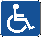 